Strana:  1 z 1111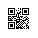 Strana:  1 z 1111Odběratel:Odběratel:Odběratel:Odběratel:Odběratel:Odběratel:Odběratel:Odběratel:Odběratel:Odběratel:Odběratel:Odběratel:Ústav živočišné fyziologie a genetiky AV ČR, v.v.i.
Rumburská 89
277 21 LIBĚCHOV
Česká republikaÚstav živočišné fyziologie a genetiky AV ČR, v.v.i.
Rumburská 89
277 21 LIBĚCHOV
Česká republikaÚstav živočišné fyziologie a genetiky AV ČR, v.v.i.
Rumburská 89
277 21 LIBĚCHOV
Česká republikaÚstav živočišné fyziologie a genetiky AV ČR, v.v.i.
Rumburská 89
277 21 LIBĚCHOV
Česká republikaÚstav živočišné fyziologie a genetiky AV ČR, v.v.i.
Rumburská 89
277 21 LIBĚCHOV
Česká republikaÚstav živočišné fyziologie a genetiky AV ČR, v.v.i.
Rumburská 89
277 21 LIBĚCHOV
Česká republikaÚstav živočišné fyziologie a genetiky AV ČR, v.v.i.
Rumburská 89
277 21 LIBĚCHOV
Česká republikaÚstav živočišné fyziologie a genetiky AV ČR, v.v.i.
Rumburská 89
277 21 LIBĚCHOV
Česká republikaÚstav živočišné fyziologie a genetiky AV ČR, v.v.i.
Rumburská 89
277 21 LIBĚCHOV
Česká republikaÚstav živočišné fyziologie a genetiky AV ČR, v.v.i.
Rumburská 89
277 21 LIBĚCHOV
Česká republikaÚstav živočišné fyziologie a genetiky AV ČR, v.v.i.
Rumburská 89
277 21 LIBĚCHOV
Česká republikaÚstav živočišné fyziologie a genetiky AV ČR, v.v.i.
Rumburská 89
277 21 LIBĚCHOV
Česká republikaPID:PID:PID:PID:PID:PID:PID:Odběratel:Odběratel:Odběratel:Odběratel:Odběratel:Odběratel:Ústav živočišné fyziologie a genetiky AV ČR, v.v.i.
Rumburská 89
277 21 LIBĚCHOV
Česká republikaÚstav živočišné fyziologie a genetiky AV ČR, v.v.i.
Rumburská 89
277 21 LIBĚCHOV
Česká republikaÚstav živočišné fyziologie a genetiky AV ČR, v.v.i.
Rumburská 89
277 21 LIBĚCHOV
Česká republikaÚstav živočišné fyziologie a genetiky AV ČR, v.v.i.
Rumburská 89
277 21 LIBĚCHOV
Česká republikaÚstav živočišné fyziologie a genetiky AV ČR, v.v.i.
Rumburská 89
277 21 LIBĚCHOV
Česká republikaÚstav živočišné fyziologie a genetiky AV ČR, v.v.i.
Rumburská 89
277 21 LIBĚCHOV
Česká republikaÚstav živočišné fyziologie a genetiky AV ČR, v.v.i.
Rumburská 89
277 21 LIBĚCHOV
Česká republikaÚstav živočišné fyziologie a genetiky AV ČR, v.v.i.
Rumburská 89
277 21 LIBĚCHOV
Česká republikaÚstav živočišné fyziologie a genetiky AV ČR, v.v.i.
Rumburská 89
277 21 LIBĚCHOV
Česká republikaÚstav živočišné fyziologie a genetiky AV ČR, v.v.i.
Rumburská 89
277 21 LIBĚCHOV
Česká republikaÚstav živočišné fyziologie a genetiky AV ČR, v.v.i.
Rumburská 89
277 21 LIBĚCHOV
Česká republikaÚstav živočišné fyziologie a genetiky AV ČR, v.v.i.
Rumburská 89
277 21 LIBĚCHOV
Česká republikaPID:PID:PID:PID:PID:PID:PID:0021140305/1000 0021140305/1000 Odběratel:Odběratel:Odběratel:Odběratel:Odběratel:Odběratel:Ústav živočišné fyziologie a genetiky AV ČR, v.v.i.
Rumburská 89
277 21 LIBĚCHOV
Česká republikaÚstav živočišné fyziologie a genetiky AV ČR, v.v.i.
Rumburská 89
277 21 LIBĚCHOV
Česká republikaÚstav živočišné fyziologie a genetiky AV ČR, v.v.i.
Rumburská 89
277 21 LIBĚCHOV
Česká republikaÚstav živočišné fyziologie a genetiky AV ČR, v.v.i.
Rumburská 89
277 21 LIBĚCHOV
Česká republikaÚstav živočišné fyziologie a genetiky AV ČR, v.v.i.
Rumburská 89
277 21 LIBĚCHOV
Česká republikaÚstav živočišné fyziologie a genetiky AV ČR, v.v.i.
Rumburská 89
277 21 LIBĚCHOV
Česká republikaÚstav živočišné fyziologie a genetiky AV ČR, v.v.i.
Rumburská 89
277 21 LIBĚCHOV
Česká republikaÚstav živočišné fyziologie a genetiky AV ČR, v.v.i.
Rumburská 89
277 21 LIBĚCHOV
Česká republikaÚstav živočišné fyziologie a genetiky AV ČR, v.v.i.
Rumburská 89
277 21 LIBĚCHOV
Česká republikaÚstav živočišné fyziologie a genetiky AV ČR, v.v.i.
Rumburská 89
277 21 LIBĚCHOV
Česká republikaÚstav živočišné fyziologie a genetiky AV ČR, v.v.i.
Rumburská 89
277 21 LIBĚCHOV
Česká republikaÚstav živočišné fyziologie a genetiky AV ČR, v.v.i.
Rumburská 89
277 21 LIBĚCHOV
Česká republikaPID:PID:PID:PID:PID:PID:PID:0021140305/1000 0021140305/1000 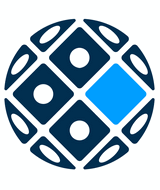 Ústav živočišné fyziologie a genetiky AV ČR, v.v.i.
Rumburská 89
277 21 LIBĚCHOV
Česká republikaÚstav živočišné fyziologie a genetiky AV ČR, v.v.i.
Rumburská 89
277 21 LIBĚCHOV
Česká republikaÚstav živočišné fyziologie a genetiky AV ČR, v.v.i.
Rumburská 89
277 21 LIBĚCHOV
Česká republikaÚstav živočišné fyziologie a genetiky AV ČR, v.v.i.
Rumburská 89
277 21 LIBĚCHOV
Česká republikaÚstav živočišné fyziologie a genetiky AV ČR, v.v.i.
Rumburská 89
277 21 LIBĚCHOV
Česká republikaÚstav živočišné fyziologie a genetiky AV ČR, v.v.i.
Rumburská 89
277 21 LIBĚCHOV
Česká republikaÚstav živočišné fyziologie a genetiky AV ČR, v.v.i.
Rumburská 89
277 21 LIBĚCHOV
Česká republikaÚstav živočišné fyziologie a genetiky AV ČR, v.v.i.
Rumburská 89
277 21 LIBĚCHOV
Česká republikaÚstav živočišné fyziologie a genetiky AV ČR, v.v.i.
Rumburská 89
277 21 LIBĚCHOV
Česká republikaÚstav živočišné fyziologie a genetiky AV ČR, v.v.i.
Rumburská 89
277 21 LIBĚCHOV
Česká republikaÚstav živočišné fyziologie a genetiky AV ČR, v.v.i.
Rumburská 89
277 21 LIBĚCHOV
Česká republikaÚstav živočišné fyziologie a genetiky AV ČR, v.v.i.
Rumburská 89
277 21 LIBĚCHOV
Česká republikaSmlouva:Smlouva:Smlouva:Smlouva:Smlouva:Smlouva:Smlouva:0021140305/1000 0021140305/1000 Ústav živočišné fyziologie a genetiky AV ČR, v.v.i.
Rumburská 89
277 21 LIBĚCHOV
Česká republikaÚstav živočišné fyziologie a genetiky AV ČR, v.v.i.
Rumburská 89
277 21 LIBĚCHOV
Česká republikaÚstav živočišné fyziologie a genetiky AV ČR, v.v.i.
Rumburská 89
277 21 LIBĚCHOV
Česká republikaÚstav živočišné fyziologie a genetiky AV ČR, v.v.i.
Rumburská 89
277 21 LIBĚCHOV
Česká republikaÚstav živočišné fyziologie a genetiky AV ČR, v.v.i.
Rumburská 89
277 21 LIBĚCHOV
Česká republikaÚstav živočišné fyziologie a genetiky AV ČR, v.v.i.
Rumburská 89
277 21 LIBĚCHOV
Česká republikaÚstav živočišné fyziologie a genetiky AV ČR, v.v.i.
Rumburská 89
277 21 LIBĚCHOV
Česká republikaÚstav živočišné fyziologie a genetiky AV ČR, v.v.i.
Rumburská 89
277 21 LIBĚCHOV
Česká republikaÚstav živočišné fyziologie a genetiky AV ČR, v.v.i.
Rumburská 89
277 21 LIBĚCHOV
Česká republikaÚstav živočišné fyziologie a genetiky AV ČR, v.v.i.
Rumburská 89
277 21 LIBĚCHOV
Česká republikaÚstav živočišné fyziologie a genetiky AV ČR, v.v.i.
Rumburská 89
277 21 LIBĚCHOV
Česká republikaÚstav živočišné fyziologie a genetiky AV ČR, v.v.i.
Rumburská 89
277 21 LIBĚCHOV
Česká republika0021140305/1000 0021140305/1000 Ústav živočišné fyziologie a genetiky AV ČR, v.v.i.
Rumburská 89
277 21 LIBĚCHOV
Česká republikaÚstav živočišné fyziologie a genetiky AV ČR, v.v.i.
Rumburská 89
277 21 LIBĚCHOV
Česká republikaÚstav živočišné fyziologie a genetiky AV ČR, v.v.i.
Rumburská 89
277 21 LIBĚCHOV
Česká republikaÚstav živočišné fyziologie a genetiky AV ČR, v.v.i.
Rumburská 89
277 21 LIBĚCHOV
Česká republikaÚstav živočišné fyziologie a genetiky AV ČR, v.v.i.
Rumburská 89
277 21 LIBĚCHOV
Česká republikaÚstav živočišné fyziologie a genetiky AV ČR, v.v.i.
Rumburská 89
277 21 LIBĚCHOV
Česká republikaÚstav živočišné fyziologie a genetiky AV ČR, v.v.i.
Rumburská 89
277 21 LIBĚCHOV
Česká republikaÚstav živočišné fyziologie a genetiky AV ČR, v.v.i.
Rumburská 89
277 21 LIBĚCHOV
Česká republikaÚstav živočišné fyziologie a genetiky AV ČR, v.v.i.
Rumburská 89
277 21 LIBĚCHOV
Česká republikaÚstav živočišné fyziologie a genetiky AV ČR, v.v.i.
Rumburská 89
277 21 LIBĚCHOV
Česká republikaÚstav živočišné fyziologie a genetiky AV ČR, v.v.i.
Rumburská 89
277 21 LIBĚCHOV
Česká republikaÚstav živočišné fyziologie a genetiky AV ČR, v.v.i.
Rumburská 89
277 21 LIBĚCHOV
Česká republikaČíslo účtu:Číslo účtu:Číslo účtu:Číslo účtu:Číslo účtu:Číslo účtu:Číslo účtu:0021140305/1000 0021140305/1000 Ústav živočišné fyziologie a genetiky AV ČR, v.v.i.
Rumburská 89
277 21 LIBĚCHOV
Česká republikaÚstav živočišné fyziologie a genetiky AV ČR, v.v.i.
Rumburská 89
277 21 LIBĚCHOV
Česká republikaÚstav živočišné fyziologie a genetiky AV ČR, v.v.i.
Rumburská 89
277 21 LIBĚCHOV
Česká republikaÚstav živočišné fyziologie a genetiky AV ČR, v.v.i.
Rumburská 89
277 21 LIBĚCHOV
Česká republikaÚstav živočišné fyziologie a genetiky AV ČR, v.v.i.
Rumburská 89
277 21 LIBĚCHOV
Česká republikaÚstav živočišné fyziologie a genetiky AV ČR, v.v.i.
Rumburská 89
277 21 LIBĚCHOV
Česká republikaÚstav živočišné fyziologie a genetiky AV ČR, v.v.i.
Rumburská 89
277 21 LIBĚCHOV
Česká republikaÚstav živočišné fyziologie a genetiky AV ČR, v.v.i.
Rumburská 89
277 21 LIBĚCHOV
Česká republikaÚstav živočišné fyziologie a genetiky AV ČR, v.v.i.
Rumburská 89
277 21 LIBĚCHOV
Česká republikaÚstav živočišné fyziologie a genetiky AV ČR, v.v.i.
Rumburská 89
277 21 LIBĚCHOV
Česká republikaÚstav živočišné fyziologie a genetiky AV ČR, v.v.i.
Rumburská 89
277 21 LIBĚCHOV
Česká republikaÚstav živočišné fyziologie a genetiky AV ČR, v.v.i.
Rumburská 89
277 21 LIBĚCHOV
Česká republikaPeněžní ústav:Peněžní ústav:Peněžní ústav:Peněžní ústav:Peněžní ústav:Peněžní ústav:Peněžní ústav:0021140305/1000 0021140305/1000 Ústav živočišné fyziologie a genetiky AV ČR, v.v.i.
Rumburská 89
277 21 LIBĚCHOV
Česká republikaÚstav živočišné fyziologie a genetiky AV ČR, v.v.i.
Rumburská 89
277 21 LIBĚCHOV
Česká republikaÚstav živočišné fyziologie a genetiky AV ČR, v.v.i.
Rumburská 89
277 21 LIBĚCHOV
Česká republikaÚstav živočišné fyziologie a genetiky AV ČR, v.v.i.
Rumburská 89
277 21 LIBĚCHOV
Česká republikaÚstav živočišné fyziologie a genetiky AV ČR, v.v.i.
Rumburská 89
277 21 LIBĚCHOV
Česká republikaÚstav živočišné fyziologie a genetiky AV ČR, v.v.i.
Rumburská 89
277 21 LIBĚCHOV
Česká republikaÚstav živočišné fyziologie a genetiky AV ČR, v.v.i.
Rumburská 89
277 21 LIBĚCHOV
Česká republikaÚstav živočišné fyziologie a genetiky AV ČR, v.v.i.
Rumburská 89
277 21 LIBĚCHOV
Česká republikaÚstav živočišné fyziologie a genetiky AV ČR, v.v.i.
Rumburská 89
277 21 LIBĚCHOV
Česká republikaÚstav živočišné fyziologie a genetiky AV ČR, v.v.i.
Rumburská 89
277 21 LIBĚCHOV
Česká republikaÚstav živočišné fyziologie a genetiky AV ČR, v.v.i.
Rumburská 89
277 21 LIBĚCHOV
Česká republikaÚstav živočišné fyziologie a genetiky AV ČR, v.v.i.
Rumburská 89
277 21 LIBĚCHOV
Česká republika0021140305/1000 0021140305/1000 0021140305/1000 0021140305/1000 Dodavatel:Dodavatel:Dodavatel:Dodavatel:Dodavatel:Dodavatel:Dodavatel:Dodavatel:0021140305/1000 0021140305/1000 DIČ:DIČ:DIČ:CZ67985904CZ67985904CZ67985904CZ67985904Dodavatel:Dodavatel:Dodavatel:Dodavatel:Dodavatel:Dodavatel:Dodavatel:Dodavatel:0021140305/1000 0021140305/1000 DIČ:DIČ:DIČ:CZ67985904CZ67985904CZ67985904CZ67985904IČ:IČ:26728613267286132672861326728613267286132672861326728613DIČ:DIČ:CZ26728613CZ26728613CZ26728613CZ267286130021140305/1000 0021140305/1000 IČ:IČ:IČ:67985904679859046798590467985904IČ:IČ:26728613267286132672861326728613267286132672861326728613DIČ:DIČ:CZ26728613CZ26728613CZ26728613CZ267286130021140305/1000 0021140305/1000 IČ:IČ:IČ:679859046798590467985904679859040021140305/1000 0021140305/1000 IČ:IČ:IČ:679859046798590467985904679859040021140305/1000 0021140305/1000 IČ:IČ:IČ:679859046798590467985904679859040021140305/1000 0021140305/1000 0021140305/1000 0021140305/1000 Konečný příjemce:Konečný příjemce:Konečný příjemce:Konečný příjemce:Konečný příjemce:Konečný příjemce:Konečný příjemce:Konečný příjemce:Konečný příjemce:Konečný příjemce:Konečný příjemce:Konečný příjemce:Konečný příjemce:0021140305/1000 0021140305/1000 0021140305/1000 0021140305/1000 0021140305/1000 0021140305/1000 Platnost objednávky do:Platnost objednávky do:Platnost objednávky do:Platnost objednávky do:Platnost objednávky do:Platnost objednávky do:Platnost objednávky do:Platnost objednávky do:Platnost objednávky do:31.12.202131.12.202131.12.202131.12.2021Termín dodání:Termín dodání:Termín dodání:Termín dodání:Termín dodání:Termín dodání:Termín dodání:31.07.202131.07.202131.07.202131.07.2021Forma úhrady:Forma úhrady:Forma úhrady:Forma úhrady:Forma úhrady:Forma úhrady:Forma úhrady:PříkazemPříkazemPříkazemPříkazemForma úhrady:Forma úhrady:Forma úhrady:Forma úhrady:Forma úhrady:Forma úhrady:Forma úhrady:PříkazemPříkazemPříkazemPříkazemForma úhrady:Forma úhrady:Forma úhrady:Forma úhrady:Forma úhrady:Forma úhrady:Forma úhrady:PříkazemPříkazemPříkazemPříkazemTermín úhrady:Termín úhrady:Termín úhrady:Termín úhrady:Termín úhrady:Termín úhrady:Termín úhrady:Termín úhrady:Termín úhrady:Termín úhrady:Termín úhrady:Termín úhrady:Termín úhrady:Termín úhrady:Při fakturaci vždy uvádějte číslo objednávky.
Při fakturaci vždy uvádějte číslo objednávky.
Při fakturaci vždy uvádějte číslo objednávky.
Při fakturaci vždy uvádějte číslo objednávky.
Při fakturaci vždy uvádějte číslo objednávky.
Při fakturaci vždy uvádějte číslo objednávky.
Při fakturaci vždy uvádějte číslo objednávky.
Při fakturaci vždy uvádějte číslo objednávky.
Při fakturaci vždy uvádějte číslo objednávky.
Při fakturaci vždy uvádějte číslo objednávky.
Při fakturaci vždy uvádějte číslo objednávky.
Při fakturaci vždy uvádějte číslo objednávky.
Při fakturaci vždy uvádějte číslo objednávky.
Při fakturaci vždy uvádějte číslo objednávky.
Při fakturaci vždy uvádějte číslo objednávky.
Při fakturaci vždy uvádějte číslo objednávky.
Při fakturaci vždy uvádějte číslo objednávky.
Při fakturaci vždy uvádějte číslo objednávky.
Při fakturaci vždy uvádějte číslo objednávky.
Při fakturaci vždy uvádějte číslo objednávky.
Při fakturaci vždy uvádějte číslo objednávky.
Při fakturaci vždy uvádějte číslo objednávky.
Při fakturaci vždy uvádějte číslo objednávky.
Při fakturaci vždy uvádějte číslo objednávky.
Při fakturaci vždy uvádějte číslo objednávky.
Při fakturaci vždy uvádějte číslo objednávky.
Při fakturaci vždy uvádějte číslo objednávky.
Při fakturaci vždy uvádějte číslo objednávky.
Při fakturaci vždy uvádějte číslo objednávky.
Při fakturaci vždy uvádějte číslo objednávky.
Při fakturaci vždy uvádějte číslo objednávky.
Při fakturaci vždy uvádějte číslo objednávky.
Roční servis generátoru Atlas Copco QAS250Vd a FG DDS 400 AH, kontrola a revize elektro generátoru Fogo v areálu Liběchov a Atlas Copco v areálu StředniceRoční servis generátoru Atlas Copco QAS250Vd a FG DDS 400 AH, kontrola a revize elektro generátoru Fogo v areálu Liběchov a Atlas Copco v areálu StředniceRoční servis generátoru Atlas Copco QAS250Vd a FG DDS 400 AH, kontrola a revize elektro generátoru Fogo v areálu Liběchov a Atlas Copco v areálu StředniceRoční servis generátoru Atlas Copco QAS250Vd a FG DDS 400 AH, kontrola a revize elektro generátoru Fogo v areálu Liběchov a Atlas Copco v areálu StředniceRoční servis generátoru Atlas Copco QAS250Vd a FG DDS 400 AH, kontrola a revize elektro generátoru Fogo v areálu Liběchov a Atlas Copco v areálu StředniceRoční servis generátoru Atlas Copco QAS250Vd a FG DDS 400 AH, kontrola a revize elektro generátoru Fogo v areálu Liběchov a Atlas Copco v areálu StředniceRoční servis generátoru Atlas Copco QAS250Vd a FG DDS 400 AH, kontrola a revize elektro generátoru Fogo v areálu Liběchov a Atlas Copco v areálu StředniceRoční servis generátoru Atlas Copco QAS250Vd a FG DDS 400 AH, kontrola a revize elektro generátoru Fogo v areálu Liběchov a Atlas Copco v areálu StředniceRoční servis generátoru Atlas Copco QAS250Vd a FG DDS 400 AH, kontrola a revize elektro generátoru Fogo v areálu Liběchov a Atlas Copco v areálu StředniceRoční servis generátoru Atlas Copco QAS250Vd a FG DDS 400 AH, kontrola a revize elektro generátoru Fogo v areálu Liběchov a Atlas Copco v areálu StředniceRoční servis generátoru Atlas Copco QAS250Vd a FG DDS 400 AH, kontrola a revize elektro generátoru Fogo v areálu Liběchov a Atlas Copco v areálu StředniceRoční servis generátoru Atlas Copco QAS250Vd a FG DDS 400 AH, kontrola a revize elektro generátoru Fogo v areálu Liběchov a Atlas Copco v areálu StředniceRoční servis generátoru Atlas Copco QAS250Vd a FG DDS 400 AH, kontrola a revize elektro generátoru Fogo v areálu Liběchov a Atlas Copco v areálu StředniceRoční servis generátoru Atlas Copco QAS250Vd a FG DDS 400 AH, kontrola a revize elektro generátoru Fogo v areálu Liběchov a Atlas Copco v areálu StředniceRoční servis generátoru Atlas Copco QAS250Vd a FG DDS 400 AH, kontrola a revize elektro generátoru Fogo v areálu Liběchov a Atlas Copco v areálu StředniceRoční servis generátoru Atlas Copco QAS250Vd a FG DDS 400 AH, kontrola a revize elektro generátoru Fogo v areálu Liběchov a Atlas Copco v areálu StředniceRoční servis generátoru Atlas Copco QAS250Vd a FG DDS 400 AH, kontrola a revize elektro generátoru Fogo v areálu Liběchov a Atlas Copco v areálu StředniceRoční servis generátoru Atlas Copco QAS250Vd a FG DDS 400 AH, kontrola a revize elektro generátoru Fogo v areálu Liběchov a Atlas Copco v areálu StředniceRoční servis generátoru Atlas Copco QAS250Vd a FG DDS 400 AH, kontrola a revize elektro generátoru Fogo v areálu Liběchov a Atlas Copco v areálu StředniceRoční servis generátoru Atlas Copco QAS250Vd a FG DDS 400 AH, kontrola a revize elektro generátoru Fogo v areálu Liběchov a Atlas Copco v areálu StředniceRoční servis generátoru Atlas Copco QAS250Vd a FG DDS 400 AH, kontrola a revize elektro generátoru Fogo v areálu Liběchov a Atlas Copco v areálu StředniceRoční servis generátoru Atlas Copco QAS250Vd a FG DDS 400 AH, kontrola a revize elektro generátoru Fogo v areálu Liběchov a Atlas Copco v areálu StředniceRoční servis generátoru Atlas Copco QAS250Vd a FG DDS 400 AH, kontrola a revize elektro generátoru Fogo v areálu Liběchov a Atlas Copco v areálu StředniceRoční servis generátoru Atlas Copco QAS250Vd a FG DDS 400 AH, kontrola a revize elektro generátoru Fogo v areálu Liběchov a Atlas Copco v areálu StředniceRoční servis generátoru Atlas Copco QAS250Vd a FG DDS 400 AH, kontrola a revize elektro generátoru Fogo v areálu Liběchov a Atlas Copco v areálu StředniceRoční servis generátoru Atlas Copco QAS250Vd a FG DDS 400 AH, kontrola a revize elektro generátoru Fogo v areálu Liběchov a Atlas Copco v areálu StředniceRoční servis generátoru Atlas Copco QAS250Vd a FG DDS 400 AH, kontrola a revize elektro generátoru Fogo v areálu Liběchov a Atlas Copco v areálu StředniceRoční servis generátoru Atlas Copco QAS250Vd a FG DDS 400 AH, kontrola a revize elektro generátoru Fogo v areálu Liběchov a Atlas Copco v areálu StředniceRoční servis generátoru Atlas Copco QAS250Vd a FG DDS 400 AH, kontrola a revize elektro generátoru Fogo v areálu Liběchov a Atlas Copco v areálu StředniceRoční servis generátoru Atlas Copco QAS250Vd a FG DDS 400 AH, kontrola a revize elektro generátoru Fogo v areálu Liběchov a Atlas Copco v areálu StředniceRoční servis generátoru Atlas Copco QAS250Vd a FG DDS 400 AH, kontrola a revize elektro generátoru Fogo v areálu Liběchov a Atlas Copco v areálu StředniceRoční servis generátoru Atlas Copco QAS250Vd a FG DDS 400 AH, kontrola a revize elektro generátoru Fogo v areálu Liběchov a Atlas Copco v areálu StřednicePoložkový rozpis:Položkový rozpis:Položkový rozpis:Položkový rozpis:Položkový rozpis:Položkový rozpis:Položkový rozpis:Položkový rozpis:Položkový rozpis:Položkový rozpis:Položkový rozpis:Položkový rozpis:Položkový rozpis:Položkový rozpis:Položkový rozpis:Položkový rozpis:Položkový rozpis:Položkový rozpis:Položkový rozpis:Položkový rozpis:Položkový rozpis:Položkový rozpis:Položkový rozpis:Položkový rozpis:Položkový rozpis:Položkový rozpis:Položkový rozpis:Položkový rozpis:Položkový rozpis:Položkový rozpis:Položkový rozpis:Položkový rozpis:PoložkaPoložkaPoložkaPoložkaPoložkaPoložkaPoložkaPoložkaPoložkaPoložkaPoložkaPoložkaPoložkaPoložkaPoložkaPoložkaPoložkaPoložkaPoložkaPoložkaPoložkaPoložkaPoložkaPoložkaPoložkaPoložkaPoložkaPoložkaPoložkaPoložkaPoložkaPoložkaMnožstvíMnožstvíMnožstvíMJMJMJMJMJMJCena/MJ vč. DPHCena/MJ vč. DPHCena/MJ vč. DPHCena/MJ vč. DPHCena/MJ vč. DPHCena/MJ vč. DPHCena/MJ vč. DPHCelkem vč. DPHCelkem vč. DPHCelkem vč. DPHCelkem vč. DPHCelkem vč. DPHCelkem vč. DPHCelkem vč. DPHCelkem vč. DPHroční servis generátoru Atlas Copco QAS250Vd a FG DDS 400 AH - cenová nabídka NV21135roční servis generátoru Atlas Copco QAS250Vd a FG DDS 400 AH - cenová nabídka NV21135roční servis generátoru Atlas Copco QAS250Vd a FG DDS 400 AH - cenová nabídka NV21135roční servis generátoru Atlas Copco QAS250Vd a FG DDS 400 AH - cenová nabídka NV21135roční servis generátoru Atlas Copco QAS250Vd a FG DDS 400 AH - cenová nabídka NV21135roční servis generátoru Atlas Copco QAS250Vd a FG DDS 400 AH - cenová nabídka NV21135roční servis generátoru Atlas Copco QAS250Vd a FG DDS 400 AH - cenová nabídka NV21135roční servis generátoru Atlas Copco QAS250Vd a FG DDS 400 AH - cenová nabídka NV21135roční servis generátoru Atlas Copco QAS250Vd a FG DDS 400 AH - cenová nabídka NV21135roční servis generátoru Atlas Copco QAS250Vd a FG DDS 400 AH - cenová nabídka NV21135roční servis generátoru Atlas Copco QAS250Vd a FG DDS 400 AH - cenová nabídka NV21135roční servis generátoru Atlas Copco QAS250Vd a FG DDS 400 AH - cenová nabídka NV21135roční servis generátoru Atlas Copco QAS250Vd a FG DDS 400 AH - cenová nabídka NV21135roční servis generátoru Atlas Copco QAS250Vd a FG DDS 400 AH - cenová nabídka NV21135roční servis generátoru Atlas Copco QAS250Vd a FG DDS 400 AH - cenová nabídka NV21135roční servis generátoru Atlas Copco QAS250Vd a FG DDS 400 AH - cenová nabídka NV21135roční servis generátoru Atlas Copco QAS250Vd a FG DDS 400 AH - cenová nabídka NV21135roční servis generátoru Atlas Copco QAS250Vd a FG DDS 400 AH - cenová nabídka NV21135roční servis generátoru Atlas Copco QAS250Vd a FG DDS 400 AH - cenová nabídka NV21135roční servis generátoru Atlas Copco QAS250Vd a FG DDS 400 AH - cenová nabídka NV21135roční servis generátoru Atlas Copco QAS250Vd a FG DDS 400 AH - cenová nabídka NV21135roční servis generátoru Atlas Copco QAS250Vd a FG DDS 400 AH - cenová nabídka NV21135roční servis generátoru Atlas Copco QAS250Vd a FG DDS 400 AH - cenová nabídka NV21135roční servis generátoru Atlas Copco QAS250Vd a FG DDS 400 AH - cenová nabídka NV21135roční servis generátoru Atlas Copco QAS250Vd a FG DDS 400 AH - cenová nabídka NV21135roční servis generátoru Atlas Copco QAS250Vd a FG DDS 400 AH - cenová nabídka NV21135roční servis generátoru Atlas Copco QAS250Vd a FG DDS 400 AH - cenová nabídka NV21135roční servis generátoru Atlas Copco QAS250Vd a FG DDS 400 AH - cenová nabídka NV21135roční servis generátoru Atlas Copco QAS250Vd a FG DDS 400 AH - cenová nabídka NV21135roční servis generátoru Atlas Copco QAS250Vd a FG DDS 400 AH - cenová nabídka NV21135roční servis generátoru Atlas Copco QAS250Vd a FG DDS 400 AH - cenová nabídka NV21135roční servis generátoru Atlas Copco QAS250Vd a FG DDS 400 AH - cenová nabídka NV21135kontrola a revize elektro generátoru Fogo v areálu Liběchov - cenová nabídka NV21133kontrola a revize elektro generátoru Fogo v areálu Liběchov - cenová nabídka NV21133kontrola a revize elektro generátoru Fogo v areálu Liběchov - cenová nabídka NV21133kontrola a revize elektro generátoru Fogo v areálu Liběchov - cenová nabídka NV21133kontrola a revize elektro generátoru Fogo v areálu Liběchov - cenová nabídka NV21133kontrola a revize elektro generátoru Fogo v areálu Liběchov - cenová nabídka NV21133kontrola a revize elektro generátoru Fogo v areálu Liběchov - cenová nabídka NV21133kontrola a revize elektro generátoru Fogo v areálu Liběchov - cenová nabídka NV21133kontrola a revize elektro generátoru Fogo v areálu Liběchov - cenová nabídka NV21133kontrola a revize elektro generátoru Fogo v areálu Liběchov - cenová nabídka NV21133kontrola a revize elektro generátoru Fogo v areálu Liběchov - cenová nabídka NV21133kontrola a revize elektro generátoru Fogo v areálu Liběchov - cenová nabídka NV21133kontrola a revize elektro generátoru Fogo v areálu Liběchov - cenová nabídka NV21133kontrola a revize elektro generátoru Fogo v areálu Liběchov - cenová nabídka NV21133kontrola a revize elektro generátoru Fogo v areálu Liběchov - cenová nabídka NV21133kontrola a revize elektro generátoru Fogo v areálu Liběchov - cenová nabídka NV21133kontrola a revize elektro generátoru Fogo v areálu Liběchov - cenová nabídka NV21133kontrola a revize elektro generátoru Fogo v areálu Liběchov - cenová nabídka NV21133kontrola a revize elektro generátoru Fogo v areálu Liběchov - cenová nabídka NV21133kontrola a revize elektro generátoru Fogo v areálu Liběchov - cenová nabídka NV21133kontrola a revize elektro generátoru Fogo v areálu Liběchov - cenová nabídka NV21133kontrola a revize elektro generátoru Fogo v areálu Liběchov - cenová nabídka NV21133kontrola a revize elektro generátoru Fogo v areálu Liběchov - cenová nabídka NV21133kontrola a revize elektro generátoru Fogo v areálu Liběchov - cenová nabídka NV21133kontrola a revize elektro generátoru Fogo v areálu Liběchov - cenová nabídka NV21133kontrola a revize elektro generátoru Fogo v areálu Liběchov - cenová nabídka NV21133kontrola a revize elektro generátoru Fogo v areálu Liběchov - cenová nabídka NV21133kontrola a revize elektro generátoru Fogo v areálu Liběchov - cenová nabídka NV21133kontrola a revize elektro generátoru Fogo v areálu Liběchov - cenová nabídka NV21133kontrola a revize elektro generátoru Fogo v areálu Liběchov - cenová nabídka NV21133kontrola a revize elektro generátoru Fogo v areálu Liběchov - cenová nabídka NV21133kontrola a revize elektro generátoru Fogo v areálu Liběchov - cenová nabídka NV21133kontrola a revize elektro generátoru Atlas Copco v areálu Střednice - cenová nabídka NV21134kontrola a revize elektro generátoru Atlas Copco v areálu Střednice - cenová nabídka NV21134kontrola a revize elektro generátoru Atlas Copco v areálu Střednice - cenová nabídka NV21134kontrola a revize elektro generátoru Atlas Copco v areálu Střednice - cenová nabídka NV21134kontrola a revize elektro generátoru Atlas Copco v areálu Střednice - cenová nabídka NV21134kontrola a revize elektro generátoru Atlas Copco v areálu Střednice - cenová nabídka NV21134kontrola a revize elektro generátoru Atlas Copco v areálu Střednice - cenová nabídka NV21134kontrola a revize elektro generátoru Atlas Copco v areálu Střednice - cenová nabídka NV21134kontrola a revize elektro generátoru Atlas Copco v areálu Střednice - cenová nabídka NV21134kontrola a revize elektro generátoru Atlas Copco v areálu Střednice - cenová nabídka NV21134kontrola a revize elektro generátoru Atlas Copco v areálu Střednice - cenová nabídka NV21134kontrola a revize elektro generátoru Atlas Copco v areálu Střednice - cenová nabídka NV21134kontrola a revize elektro generátoru Atlas Copco v areálu Střednice - cenová nabídka NV21134kontrola a revize elektro generátoru Atlas Copco v areálu Střednice - cenová nabídka NV21134kontrola a revize elektro generátoru Atlas Copco v areálu Střednice - cenová nabídka NV21134kontrola a revize elektro generátoru Atlas Copco v areálu Střednice - cenová nabídka NV21134kontrola a revize elektro generátoru Atlas Copco v areálu Střednice - cenová nabídka NV21134kontrola a revize elektro generátoru Atlas Copco v areálu Střednice - cenová nabídka NV21134kontrola a revize elektro generátoru Atlas Copco v areálu Střednice - cenová nabídka NV21134kontrola a revize elektro generátoru Atlas Copco v areálu Střednice - cenová nabídka NV21134kontrola a revize elektro generátoru Atlas Copco v areálu Střednice - cenová nabídka NV21134kontrola a revize elektro generátoru Atlas Copco v areálu Střednice - cenová nabídka NV21134kontrola a revize elektro generátoru Atlas Copco v areálu Střednice - cenová nabídka NV21134kontrola a revize elektro generátoru Atlas Copco v areálu Střednice - cenová nabídka NV21134kontrola a revize elektro generátoru Atlas Copco v areálu Střednice - cenová nabídka NV21134kontrola a revize elektro generátoru Atlas Copco v areálu Střednice - cenová nabídka NV21134kontrola a revize elektro generátoru Atlas Copco v areálu Střednice - cenová nabídka NV21134kontrola a revize elektro generátoru Atlas Copco v areálu Střednice - cenová nabídka NV21134kontrola a revize elektro generátoru Atlas Copco v areálu Střednice - cenová nabídka NV21134kontrola a revize elektro generátoru Atlas Copco v areálu Střednice - cenová nabídka NV21134kontrola a revize elektro generátoru Atlas Copco v areálu Střednice - cenová nabídka NV21134kontrola a revize elektro generátoru Atlas Copco v areálu Střednice - cenová nabídka NV21134Předpokládaná cena celkem (včetně DPH):Předpokládaná cena celkem (včetně DPH):Předpokládaná cena celkem (včetně DPH):Předpokládaná cena celkem (včetně DPH):Předpokládaná cena celkem (včetně DPH):Předpokládaná cena celkem (včetně DPH):Předpokládaná cena celkem (včetně DPH):Předpokládaná cena celkem (včetně DPH):Předpokládaná cena celkem (včetně DPH):Předpokládaná cena celkem (včetně DPH):Předpokládaná cena celkem (včetně DPH):Předpokládaná cena celkem (včetně DPH):Předpokládaná cena celkem (včetně DPH):Předpokládaná cena celkem (včetně DPH):Předpokládaná cena celkem (včetně DPH):Předpokládaná cena celkem (včetně DPH):Předpokládaná cena celkem (včetně DPH):Předpokládaná cena celkem (včetně DPH):Předpokládaná cena celkem (včetně DPH):Předpokládaná cena celkem (včetně DPH):Předpokládaná cena celkem (včetně DPH):Předpokládaná cena celkem (včetně DPH):Předpokládaná cena celkem (včetně DPH):Předpokládaná cena celkem (včetně DPH):Předpokládaná cena celkem (včetně DPH):Předpokládaná cena celkem (včetně DPH):Předpokládaná cena celkem (včetně DPH):Předpokládaná cena celkem (včetně DPH):Předpokládaná cena celkem (včetně DPH):Předpokládaná cena celkem (včetně DPH):Předpokládaná cena celkem (včetně DPH):Předpokládaná cena celkem (včetně DPH):Předpokládaná cena celkem (včetně DPH):Předpokládaná cena celkem (včetně DPH):Předpokládaná cena celkem (včetně DPH):Předpokládaná cena celkem (včetně DPH):Předpokládaná cena celkem (včetně DPH):Předpokládaná cena celkem (včetně DPH):Předpokládaná cena celkem (včetně DPH):Předpokládaná cena celkem (včetně DPH):Předpokládaná cena celkem (včetně DPH):Předpokládaná cena celkem (včetně DPH):Předpokládaná cena celkem (včetně DPH):Předpokládaná cena celkem (včetně DPH):Předpokládaná cena celkem (včetně DPH):Předpokládaná cena celkem (včetně DPH):Předpokládaná cena celkem (včetně DPH):Předpokládaná cena celkem (včetně DPH):Předpokládaná cena celkem (včetně DPH):Předpokládaná cena celkem (včetně DPH):Předpokládaná cena celkem (včetně DPH):Předpokládaná cena celkem (včetně DPH):Předpokládaná cena celkem (včetně DPH):Předpokládaná cena celkem (včetně DPH):Předpokládaná cena celkem (včetně DPH):Předpokládaná cena celkem (včetně DPH):Předpokládaná cena celkem (včetně DPH):Datum vystavení:Datum vystavení:Datum vystavení:Datum vystavení:Datum vystavení:Datum vystavení:Datum vystavení:Datum vystavení:Datum vystavení:22.06.202122.06.202122.06.2021Vystavil:
Schwarzová Jana
Tel.: 315639526, Fax: 315639506, E-mail: schwarzova@iapg.cas.cz
                                                                      ...................
                                                                          Razítko, podpisVystavil:
Schwarzová Jana
Tel.: 315639526, Fax: 315639506, E-mail: schwarzova@iapg.cas.cz
                                                                      ...................
                                                                          Razítko, podpisVystavil:
Schwarzová Jana
Tel.: 315639526, Fax: 315639506, E-mail: schwarzova@iapg.cas.cz
                                                                      ...................
                                                                          Razítko, podpisVystavil:
Schwarzová Jana
Tel.: 315639526, Fax: 315639506, E-mail: schwarzova@iapg.cas.cz
                                                                      ...................
                                                                          Razítko, podpisVystavil:
Schwarzová Jana
Tel.: 315639526, Fax: 315639506, E-mail: schwarzova@iapg.cas.cz
                                                                      ...................
                                                                          Razítko, podpisVystavil:
Schwarzová Jana
Tel.: 315639526, Fax: 315639506, E-mail: schwarzova@iapg.cas.cz
                                                                      ...................
                                                                          Razítko, podpisVystavil:
Schwarzová Jana
Tel.: 315639526, Fax: 315639506, E-mail: schwarzova@iapg.cas.cz
                                                                      ...................
                                                                          Razítko, podpisVystavil:
Schwarzová Jana
Tel.: 315639526, Fax: 315639506, E-mail: schwarzova@iapg.cas.cz
                                                                      ...................
                                                                          Razítko, podpisVystavil:
Schwarzová Jana
Tel.: 315639526, Fax: 315639506, E-mail: schwarzova@iapg.cas.cz
                                                                      ...................
                                                                          Razítko, podpisVystavil:
Schwarzová Jana
Tel.: 315639526, Fax: 315639506, E-mail: schwarzova@iapg.cas.cz
                                                                      ...................
                                                                          Razítko, podpisVystavil:
Schwarzová Jana
Tel.: 315639526, Fax: 315639506, E-mail: schwarzova@iapg.cas.cz
                                                                      ...................
                                                                          Razítko, podpisVystavil:
Schwarzová Jana
Tel.: 315639526, Fax: 315639506, E-mail: schwarzova@iapg.cas.cz
                                                                      ...................
                                                                          Razítko, podpisVystavil:
Schwarzová Jana
Tel.: 315639526, Fax: 315639506, E-mail: schwarzova@iapg.cas.cz
                                                                      ...................
                                                                          Razítko, podpisVystavil:
Schwarzová Jana
Tel.: 315639526, Fax: 315639506, E-mail: schwarzova@iapg.cas.cz
                                                                      ...................
                                                                          Razítko, podpisVystavil:
Schwarzová Jana
Tel.: 315639526, Fax: 315639506, E-mail: schwarzova@iapg.cas.cz
                                                                      ...................
                                                                          Razítko, podpisVystavil:
Schwarzová Jana
Tel.: 315639526, Fax: 315639506, E-mail: schwarzova@iapg.cas.cz
                                                                      ...................
                                                                          Razítko, podpisVystavil:
Schwarzová Jana
Tel.: 315639526, Fax: 315639506, E-mail: schwarzova@iapg.cas.cz
                                                                      ...................
                                                                          Razítko, podpisVystavil:
Schwarzová Jana
Tel.: 315639526, Fax: 315639506, E-mail: schwarzova@iapg.cas.cz
                                                                      ...................
                                                                          Razítko, podpisVystavil:
Schwarzová Jana
Tel.: 315639526, Fax: 315639506, E-mail: schwarzova@iapg.cas.cz
                                                                      ...................
                                                                          Razítko, podpisVystavil:
Schwarzová Jana
Tel.: 315639526, Fax: 315639506, E-mail: schwarzova@iapg.cas.cz
                                                                      ...................
                                                                          Razítko, podpisVystavil:
Schwarzová Jana
Tel.: 315639526, Fax: 315639506, E-mail: schwarzova@iapg.cas.cz
                                                                      ...................
                                                                          Razítko, podpisVystavil:
Schwarzová Jana
Tel.: 315639526, Fax: 315639506, E-mail: schwarzova@iapg.cas.cz
                                                                      ...................
                                                                          Razítko, podpisVystavil:
Schwarzová Jana
Tel.: 315639526, Fax: 315639506, E-mail: schwarzova@iapg.cas.cz
                                                                      ...................
                                                                          Razítko, podpisVystavil:
Schwarzová Jana
Tel.: 315639526, Fax: 315639506, E-mail: schwarzova@iapg.cas.cz
                                                                      ...................
                                                                          Razítko, podpisVystavil:
Schwarzová Jana
Tel.: 315639526, Fax: 315639506, E-mail: schwarzova@iapg.cas.cz
                                                                      ...................
                                                                          Razítko, podpisVystavil:
Schwarzová Jana
Tel.: 315639526, Fax: 315639506, E-mail: schwarzova@iapg.cas.cz
                                                                      ...................
                                                                          Razítko, podpisVystavil:
Schwarzová Jana
Tel.: 315639526, Fax: 315639506, E-mail: schwarzova@iapg.cas.cz
                                                                      ...................
                                                                          Razítko, podpisVystavil:
Schwarzová Jana
Tel.: 315639526, Fax: 315639506, E-mail: schwarzova@iapg.cas.cz
                                                                      ...................
                                                                          Razítko, podpisVystavil:
Schwarzová Jana
Tel.: 315639526, Fax: 315639506, E-mail: schwarzova@iapg.cas.cz
                                                                      ...................
                                                                          Razítko, podpisVystavil:
Schwarzová Jana
Tel.: 315639526, Fax: 315639506, E-mail: schwarzova@iapg.cas.cz
                                                                      ...................
                                                                          Razítko, podpisVystavil:
Schwarzová Jana
Tel.: 315639526, Fax: 315639506, E-mail: schwarzova@iapg.cas.cz
                                                                      ...................
                                                                          Razítko, podpisVystavil:
Schwarzová Jana
Tel.: 315639526, Fax: 315639506, E-mail: schwarzova@iapg.cas.cz
                                                                      ...................
                                                                          Razítko, podpisInterní údaje objednatele : 811000 \ 120 \ 00808 režie provoz \ 0800   Deník: 14 \ NEINVESTICE - REŽIEInterní údaje objednatele : 811000 \ 120 \ 00808 režie provoz \ 0800   Deník: 14 \ NEINVESTICE - REŽIEInterní údaje objednatele : 811000 \ 120 \ 00808 režie provoz \ 0800   Deník: 14 \ NEINVESTICE - REŽIEInterní údaje objednatele : 811000 \ 120 \ 00808 režie provoz \ 0800   Deník: 14 \ NEINVESTICE - REŽIEInterní údaje objednatele : 811000 \ 120 \ 00808 režie provoz \ 0800   Deník: 14 \ NEINVESTICE - REŽIEInterní údaje objednatele : 811000 \ 120 \ 00808 režie provoz \ 0800   Deník: 14 \ NEINVESTICE - REŽIEInterní údaje objednatele : 811000 \ 120 \ 00808 režie provoz \ 0800   Deník: 14 \ NEINVESTICE - REŽIEInterní údaje objednatele : 811000 \ 120 \ 00808 režie provoz \ 0800   Deník: 14 \ NEINVESTICE - REŽIEInterní údaje objednatele : 811000 \ 120 \ 00808 režie provoz \ 0800   Deník: 14 \ NEINVESTICE - REŽIEInterní údaje objednatele : 811000 \ 120 \ 00808 režie provoz \ 0800   Deník: 14 \ NEINVESTICE - REŽIEInterní údaje objednatele : 811000 \ 120 \ 00808 režie provoz \ 0800   Deník: 14 \ NEINVESTICE - REŽIEInterní údaje objednatele : 811000 \ 120 \ 00808 režie provoz \ 0800   Deník: 14 \ NEINVESTICE - REŽIEInterní údaje objednatele : 811000 \ 120 \ 00808 režie provoz \ 0800   Deník: 14 \ NEINVESTICE - REŽIEInterní údaje objednatele : 811000 \ 120 \ 00808 režie provoz \ 0800   Deník: 14 \ NEINVESTICE - REŽIEInterní údaje objednatele : 811000 \ 120 \ 00808 režie provoz \ 0800   Deník: 14 \ NEINVESTICE - REŽIEInterní údaje objednatele : 811000 \ 120 \ 00808 režie provoz \ 0800   Deník: 14 \ NEINVESTICE - REŽIEInterní údaje objednatele : 811000 \ 120 \ 00808 režie provoz \ 0800   Deník: 14 \ NEINVESTICE - REŽIEInterní údaje objednatele : 811000 \ 120 \ 00808 režie provoz \ 0800   Deník: 14 \ NEINVESTICE - REŽIEInterní údaje objednatele : 811000 \ 120 \ 00808 režie provoz \ 0800   Deník: 14 \ NEINVESTICE - REŽIEInterní údaje objednatele : 811000 \ 120 \ 00808 režie provoz \ 0800   Deník: 14 \ NEINVESTICE - REŽIEInterní údaje objednatele : 811000 \ 120 \ 00808 režie provoz \ 0800   Deník: 14 \ NEINVESTICE - REŽIEInterní údaje objednatele : 811000 \ 120 \ 00808 režie provoz \ 0800   Deník: 14 \ NEINVESTICE - REŽIEInterní údaje objednatele : 811000 \ 120 \ 00808 režie provoz \ 0800   Deník: 14 \ NEINVESTICE - REŽIEInterní údaje objednatele : 811000 \ 120 \ 00808 režie provoz \ 0800   Deník: 14 \ NEINVESTICE - REŽIEInterní údaje objednatele : 811000 \ 120 \ 00808 režie provoz \ 0800   Deník: 14 \ NEINVESTICE - REŽIEInterní údaje objednatele : 811000 \ 120 \ 00808 režie provoz \ 0800   Deník: 14 \ NEINVESTICE - REŽIEInterní údaje objednatele : 811000 \ 120 \ 00808 režie provoz \ 0800   Deník: 14 \ NEINVESTICE - REŽIEInterní údaje objednatele : 811000 \ 120 \ 00808 režie provoz \ 0800   Deník: 14 \ NEINVESTICE - REŽIEInterní údaje objednatele : 811000 \ 120 \ 00808 režie provoz \ 0800   Deník: 14 \ NEINVESTICE - REŽIEInterní údaje objednatele : 811000 \ 120 \ 00808 režie provoz \ 0800   Deník: 14 \ NEINVESTICE - REŽIEInterní údaje objednatele : 811000 \ 120 \ 00808 režie provoz \ 0800   Deník: 14 \ NEINVESTICE - REŽIE